РОССИЙСКАЯ ФЕДЕРАЦИЯ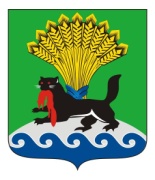 ИРКУТСКАЯ ОБЛАСТЬИРКУТСКОЕ РАЙОННОЕ МУНИЦИПАЛЬНОЕ ОБРАЗОВАНИЕАДМИНИСТРАЦИЯПОСТАНОВЛЕНИЕот «___» __________2016 г.      	                                                    № _____О внесении изменений в муниципальную программу Иркутского районного муниципального образования «Совершенствование управления в сфере муниципального имущества» на 2014 – 2017 годы» В целях приведения муниципальной программы Иркутского районного муниципального образования «Совершенствование управления в сфере муниципального имущества» на 2014 – 2017 годы» в соответствии с районным бюджетом, постановлением Правительства Иркутской области от 24.10.2013 г. № 456-пп «Об утверждении государственной программы Иркутской области «Развитие образования» на 2014 - 2018 годы» (в ред. от 24.02.2016 г.), руководствуясь постановлением администрации Иркутского района от 19.09.2013 г. №3962 «Об утверждении Порядка принятия решений о разработке муниципальных программ Иркутского районного муниципального образования и их формирования и реализации и Порядка проведения и критериев оценки эффективности реализации муниципальных программ Иркутского районного муниципального образования», протоколом заседания экспертного Совета по вопросам разработки и реализации муниципальных программ Иркутского районного муниципального образования от ___________, статьями 39, 45, 54 Устава Иркутского районного муниципального образования, администрация Иркутского  районаПОСТАНОВЛЯЕТ:Внести в муниципальную программу Иркутского районного муниципального образования «Совершенствование управления в сфере муниципального имущества» на 2014 – 2017 годы», утвержденную постановлением администрации Иркутского районного муниципального образования от 18.12.2014 г № 5415 (в редакции постановлений администрации Иркутского районного муниципального образования от 10.09.2015 г № 2273, от 03.12.2015 г. № 2600) (далее – Программа), следующие изменения:По тексту муниципальной программы и подпрограмм слова «Развитие сети дошкольных образовательных организаций на территории Иркутского района» на 2014-2015  годы» заменить словами «Развитие сети дошкольных образовательных организаций на территории Иркутского района» на 2014-2016  годы» в соответствующих падежах;строку «Ресурсное обеспечение муниципальной программы» паспорта Программы изложить в следующей редакции:«»;в строке «Ожидаемые конечные результаты реализации
муниципальной программы» паспорта Программы слова «4. Количество введенных мест в дошкольных образовательных организациях к 2015 г. – 620  мест» заменить словами «4. Количество введенных мест в дошкольных образовательных организациях к 2017 г. – 1190  мест»;в таблице «Значения целевых показателей» раздела «3. Цель и задачи, целевые показатели, сроки реализации муниципальной программы» строку «»;изложить в редакции«»;раздел «5. Ресурсное обеспечение муниципальной программы» изложить в следующей редакции:«5. РЕСУРСНОЕ ОБЕСПЕЧЕНИЕ МУНИЦИПАЛЬНОЙ ПРОГРАММЫИсточниками финансирования реализации мероприятий муниципальной программы являются средства районного, областного и федерального бюджета.Общий объем расходов на реализацию муниципальной программы составляет 1 124 762,05 тыс. руб. Принятые сокращения: ФБ – средства федерального бюджета, ОБ – средства областного бюджета, РБ – средства районного бюджета».»;в разделе «8. Ожидаемые конечные результаты реализации муниципальной программы» слова «4. Количество введенных мест в дошкольных образовательных организациях к 2015 г. – 620  мест» заменить словами «4. Количество введенных мест в дошкольных образовательных организациях к 2017 г. – 1190  мест»;в подпрограмме «Обеспечение деятельности КЭ и УМИ АИРМО» на 2015 – 2017  годы (далее – Подпрограмма):строку «Ресурсное обеспечение подпрограммы» паспорта Подпрограммы изложить в следующей редакции:«»;раздел «3. План мероприятий подпрограммы» изложить в следующей редакции:раздел «4. Ресурсное обеспечение подпрограммы» изложить в следующей редакции:«4. РЕСУРСНОЕ ОБЕСПЕЧЕНИЕ ПОДПРОГРАММЫИсточниками финансирования реализации мероприятий подпрограммы являются средства районного бюджета.Общий объем расходов на реализацию подпрограммы составляет 66 834,08 тыс. руб. Принятые сокращения: ФБ – средства федерального бюджета, ОБ – средства областного бюджета, РБ – средства  районного бюджета.»;в подпрограмме «Совершенствование владения, пользования и распоряжения имуществом, находящимся в муниципальной собственности Иркутского района» на 2015 – 2017 годы (далее – Подпрограмма):строку «Ресурсное обеспечение подпрограммы» паспорта Подпрограммы изложить в следующей редакции:«»;раздел «3. План мероприятий подпрограммы» изложить в следующей редакции:раздел «4. Ресурсное обеспечение подпрограммы» изложить в следующей редакции:«4. РЕСУРСНОЕ ОБЕСПЕЧЕНИЕ ПОДПРОГРАММЫИсточниками финансирования реализации мероприятий подпрограммы являются средства районного бюджета.Общий объем расходов на реализацию подпрограммы составляет 18 093,07  тыс.руб.  Принятые сокращения: ФБ – средства федерального бюджета, ОБ – средства областного бюджета, РБ – средства районного бюджета.»;в подпрограмме «Создание условий для развития рынка наружной рекламы Иркутского района» на 2015 - 2017 годы (далее – Подпрограмма):строку «Ресурсное обеспечение подпрограммы» паспорта Подпрограммы изложить в следующей редакции:«»;раздел «3. План мероприятий подпрограммы» изложить в следующей редакции:раздел «4. Ресурсное обеспечение подпрограммы» изложить в следующей редакции:«4. РЕСУРСНОЕ ОБЕСПЕЧЕНИЕ ПОДПРОГРАММЫИсточниками финансирования реализации мероприятий подпрограммы являются средства районного бюджета.Общий объем расходов на реализацию подпрограммы составляет 300,00  тыс.руб.  Принятые сокращения: ФБ – средства федерального бюджета, ОБ – средства областного бюджета, РБ – средства районного бюджета.»; подпрограмму «Развитие сети дошкольных образовательных организаций на территории Иркутского района» на 2014-2015 годы (далее – Подпрограмма) изложить в следующей редакции:«Подпрограмма «Развитие сети дошкольных образовательных организаций на территории Иркутского района» на 2014-2016 годыПАСПОРТ ПОДПРОГРАММЫ2. ЦЕЛЬ И ЗАДАЧИ, ЦЕЛЕВЫЕ ПОКАЗАТЕЛИ,СРОКИ РЕАЛИЗАЦИИ ПОДПРОГРАММЫОсновной целью подпрограммы является реализация бюджетных инвестиций в объекты муниципальной собственности сферы образования,  задачей подпрограммы является удовлетворение потребности в строительстве (приобретении) образовательных организаций на территории Иркутского района.Достижение цели подпрограммы предполагается путем реализации основного мероприятия – приобретения зданий, пригодных для оказания образовательных услуг детям дошкольного возраста. Срок реализации подпрограммы рассчитан на период 2014-2016 годов. Этапы реализации подпрограммы не выделяются. Значения целевых показателей4. РЕСУРСНОЕ ОБЕСПЕЧЕНИЕ ПОДПРОГРАММЫИсточником финансирования реализации мероприятий подпрограммы являются средства федерального, областного и районного бюджетов.   Принятые сокращения: ФБ – средства федерального бюджета, ОБ – средства областного бюджета, РБ – средства районного бюджета.».Опубликовать настоящее постановление в газете «Ангарские огни».Контроль исполнения настоящего постановления оставляю за собой.Мэр района                                                                                          Л.П. ФроловРесурсное обеспечение муниципальной программы2014 – 2017 г.г. Всего – 1 124 762,05 тыс. руб., в том числе:    - федеральный бюджет – 437 021,40 тыс. руб.    - областной бюджет – 597 318,70  тыс. руб.- районный бюджет – 90 421,95 тыс. руб.2014 г. Всего – 230 640,40 тыс. руб., в том числе:    - федеральный бюджет – 158 505,20 тыс. руб.    - областной бюджет – 70 984,80  тыс. руб.      - районный бюджет – 1 150,40  тыс. руб.2015 г. Всего – 356 879,94 тыс. руб., в том числе:    - федеральный бюджет – 278 516,20 тыс. руб.    - областной бюджет – 43 237,00  тыс. руб.      - районный бюджет – 35 126,74  тыс. руб.. Всего – 515 338,90 тыс. руб., в том числе:    - областной бюджет – 483 096,90  тыс. руб.      - районный бюджет – 32 242,00  тыс. руб.2017 г. Всего – 21 902,81  тыс. руб., в том числе:      - районный бюджет – 21 902,81  тыс. руб.1.1.Количество введенных мест в образовательных организацияхед.564250280--1.1.Количество введенных мест в образовательных организацияхед.564250370570-Период реализации программы 
Объем финансирования, тыс. руб. (с двумя знаками после запятой)Объем финансирования, тыс. руб. (с двумя знаками после запятой)Объем финансирования, тыс. руб. (с двумя знаками после запятой)Объем финансирования, тыс. руб. (с двумя знаками после запятой)Объем финансирования, тыс. руб. (с двумя знаками после запятой)Объем финансирования, тыс. руб. (с двумя знаками после запятой)Объем финансирования, тыс. руб. (с двумя знаками после запятой)Объем финансирования, тыс. руб. (с двумя знаками после запятой)Период реализации программы 
Финансовые
средства, всегов том числев том числев том числев том числев том числев том числев том числеПериод реализации программы 
Финансовые
средства, всегоФБФБОБРБРБВнебюджетные источникиВнебюджетные источникиПодпрограмма «Обеспечение деятельности КЭ и УМИ АИРМО» на 2015 – 2017 годыПодпрограмма «Обеспечение деятельности КЭ и УМИ АИРМО» на 2015 – 2017 годыПодпрограмма «Обеспечение деятельности КЭ и УМИ АИРМО» на 2015 – 2017 годыПодпрограмма «Обеспечение деятельности КЭ и УМИ АИРМО» на 2015 – 2017 годыПодпрограмма «Обеспечение деятельности КЭ и УМИ АИРМО» на 2015 – 2017 годыПодпрограмма «Обеспечение деятельности КЭ и УМИ АИРМО» на 2015 – 2017 годыПодпрограмма «Обеспечение деятельности КЭ и УМИ АИРМО» на 2015 – 2017 годыПодпрограмма «Обеспечение деятельности КЭ и УМИ АИРМО» на 2015 – 2017 годыПодпрограмма «Обеспечение деятельности КЭ и УМИ АИРМО» на 2015 – 2017 годы2015-2017 г.г.66 834,0866 834,0866 834,0866 834,082015 г.28 390,1028 390,1028 390,1028 390,102016 г.20 566,8320 566,8320 566,8320 566,832017 г.17 877,1517 877,1517 877,1517 877,15 Подпрограмма «Совершенствование владения, пользования и распоряжения имуществом, находящимся в муниципальной собственности Иркутского района» на 2015 – 2017 годы Подпрограмма «Совершенствование владения, пользования и распоряжения имуществом, находящимся в муниципальной собственности Иркутского района» на 2015 – 2017 годы Подпрограмма «Совершенствование владения, пользования и распоряжения имуществом, находящимся в муниципальной собственности Иркутского района» на 2015 – 2017 годы Подпрограмма «Совершенствование владения, пользования и распоряжения имуществом, находящимся в муниципальной собственности Иркутского района» на 2015 – 2017 годы Подпрограмма «Совершенствование владения, пользования и распоряжения имуществом, находящимся в муниципальной собственности Иркутского района» на 2015 – 2017 годы Подпрограмма «Совершенствование владения, пользования и распоряжения имуществом, находящимся в муниципальной собственности Иркутского района» на 2015 – 2017 годы Подпрограмма «Совершенствование владения, пользования и распоряжения имуществом, находящимся в муниципальной собственности Иркутского района» на 2015 – 2017 годы Подпрограмма «Совершенствование владения, пользования и распоряжения имуществом, находящимся в муниципальной собственности Иркутского района» на 2015 – 2017 годы Подпрограмма «Совершенствование владения, пользования и распоряжения имуществом, находящимся в муниципальной собственности Иркутского района» на 2015 – 2017 годы2015-2017 г.г.18 093,0718 093,0718 093,0718 093,072015 г.5 119,745 119,745 119,745 119,742016 г.8 947,678 947,678 947,678 947,672017 г.4 025,664 025,664 025,664 025,66Подпрограмма «Создание условий для развития рынка наружной рекламы Иркутского района» на 2015 – 2017 годыПодпрограмма «Создание условий для развития рынка наружной рекламы Иркутского района» на 2015 – 2017 годыПодпрограмма «Создание условий для развития рынка наружной рекламы Иркутского района» на 2015 – 2017 годыПодпрограмма «Создание условий для развития рынка наружной рекламы Иркутского района» на 2015 – 2017 годыПодпрограмма «Создание условий для развития рынка наружной рекламы Иркутского района» на 2015 – 2017 годыПодпрограмма «Создание условий для развития рынка наружной рекламы Иркутского района» на 2015 – 2017 годыПодпрограмма «Создание условий для развития рынка наружной рекламы Иркутского района» на 2015 – 2017 годыПодпрограмма «Создание условий для развития рынка наружной рекламы Иркутского района» на 2015 – 2017 годыПодпрограмма «Создание условий для развития рынка наружной рекламы Иркутского района» на 2015 – 2017 годы2015-2017 г.г.300,00300,00300,00300,002015 г.0,000,000,000,002016 г.300,00300,00300,00300,002017 г.0,00,00,00,0Подпрограмма «Развитие сети дошкольных образовательных организаций на территории Иркутского района» на  2014-2016 годыПодпрограмма «Развитие сети дошкольных образовательных организаций на территории Иркутского района» на  2014-2016 годыПодпрограмма «Развитие сети дошкольных образовательных организаций на территории Иркутского района» на  2014-2016 годыПодпрограмма «Развитие сети дошкольных образовательных организаций на территории Иркутского района» на  2014-2016 годыПодпрограмма «Развитие сети дошкольных образовательных организаций на территории Иркутского района» на  2014-2016 годыПодпрограмма «Развитие сети дошкольных образовательных организаций на территории Иркутского района» на  2014-2016 годыПодпрограмма «Развитие сети дошкольных образовательных организаций на территории Иркутского района» на  2014-2016 годыПодпрограмма «Развитие сети дошкольных образовательных организаций на территории Иркутского района» на  2014-2016 годыПодпрограмма «Развитие сети дошкольных образовательных организаций на территории Иркутского района» на  2014-2016 годы2015-2016 г.г.1 039 534,90437 021,40597 318,70597 318,70597 318,705 194,805 194,802014 г.230 640,40158 505,2070 984,8070 984,8070 984,801 150,401 150,402015 г.323 370,10278 516,2043 237,0043 237,0043 237,001 616,901 616,902016 г.485 524,400,00483 096,90483 096,90483 096,902 427,502 427,50ИТОГО по муниципальной программеИТОГО по муниципальной программеИТОГО по муниципальной программеИТОГО по муниципальной программеИТОГО по муниципальной программеИТОГО по муниципальной программеИТОГО по муниципальной программеИТОГО по муниципальной программеИТОГО по муниципальной программе2014-2017 г.г.1 124 762,05437 021,40437 021,40597 318,7090 421,9590 421,9590 421,952014 г.230 640,40158 505,20158 505,2070 984,801 150,401 150,401 150,402015 г.356 879,94278 516,20278 516,2043 237,0035 126,7435 126,7435 126,742016 г.515 338,9000483 096,9032 242,0032 242,0032 242,002017 г.21 902,8100021 902,8121 902,8121 902,81Ресурсное обеспечение подпрограммы          2015-2017 г.г. Всего – 66 834,08 тыс. руб., в т.ч.:	- районный бюджет – 66 834,08 тыс. руб.2015 г. Всего – 28 390,10 тыс. руб., в т.ч.:	- районный бюджет – 28 390,10  тыс. руб.2016 г. Всего – 20 566,83  тыс. руб., в т.ч.:	- районный бюджет – 20 566,83  тыс. руб.2017 г. Всего – 17 877,15 тыс. руб., в т.ч.:- районный бюджет – 17 877,15 тыс. руб.3. ПЛАН МЕРОПРИЯТИЙ ПОДПРОГРАММЫ3. ПЛАН МЕРОПРИЯТИЙ ПОДПРОГРАММЫ3. ПЛАН МЕРОПРИЯТИЙ ПОДПРОГРАММЫ3. ПЛАН МЕРОПРИЯТИЙ ПОДПРОГРАММЫ3. ПЛАН МЕРОПРИЯТИЙ ПОДПРОГРАММЫ3. ПЛАН МЕРОПРИЯТИЙ ПОДПРОГРАММЫ3. ПЛАН МЕРОПРИЯТИЙ ПОДПРОГРАММЫ3. ПЛАН МЕРОПРИЯТИЙ ПОДПРОГРАММЫ  № п/п  Наименование основного мероприятия (мероприятия)Наименование участника (участника мероприятия) Срок реализацииИсточник финансированияОбъем финансирования, тыс.руб.Наименование показателя объема мероприятия, единица измеренияЗначение показателя объема мероприятия    № п/п  Наименование основного мероприятия (мероприятия)Наименование участника (участника мероприятия) Срок реализацииИсточник финансированияОбъем финансирования, тыс.руб.Наименование показателя объема мероприятия, единица измеренияЗначение показателя объема мероприятия    № п/п  Наименование основного мероприятия (мероприятия)Наименование участника (участника мероприятия) Срок реализацииИсточник финансированияОбъем финансирования, тыс.руб.Наименование показателя объема мероприятия, единица измеренияЗначение показателя объема мероприятия    № п/п  Наименование основного мероприятия (мероприятия)Наименование участника (участника мероприятия) Срок реализацииИсточник финансированияОбъем финансирования, тыс.руб.Наименование показателя объема мероприятия, единица измеренияЗначение показателя объема мероприятия  Задача 1. "Обеспечение деятельности КЭ и УМИ Иркутского района"Задача 1. "Обеспечение деятельности КЭ и УМИ Иркутского района"Задача 1. "Обеспечение деятельности КЭ и УМИ Иркутского района"Задача 1. "Обеспечение деятельности КЭ и УМИ Иркутского района"Задача 1. "Обеспечение деятельности КЭ и УМИ Иркутского района"Задача 1. "Обеспечение деятельности КЭ и УМИ Иркутского района"Задача 1. "Обеспечение деятельности КЭ и УМИ Иркутского района"Задача 1. "Обеспечение деятельности КЭ и УМИ Иркутского района"1.1.Основное мероприятие "Обеспечение деятельности Комитета по экономике и управлению муниципальным имуществом администрации Иркутского района" КЭ и УМИ АИРМО                                                2015-2017 г.г.Районный бюджет66834,08--1.1.Основное мероприятие "Обеспечение деятельности Комитета по экономике и управлению муниципальным имуществом администрации Иркутского района" КЭ и УМИ АИРМО                                                2015 г.Районный бюджет28390,10--1.1.Основное мероприятие "Обеспечение деятельности Комитета по экономике и управлению муниципальным имуществом администрации Иркутского района" КЭ и УМИ АИРМО                                                2016 г.Районный бюджет20566,83--1.1.Основное мероприятие "Обеспечение деятельности Комитета по экономике и управлению муниципальным имуществом администрации Иркутского района" КЭ и УМИ АИРМО                                                2017 г.Районный бюджет17877,15--ВСЕГО по подпрограммеВСЕГО по подпрограмме2015-2017 г.г.Всего, в т.ч.66834,08ВСЕГО по подпрограммеВСЕГО по подпрограмме2015-2017 г.г.районный бюджет66834,08ВСЕГО по подпрограммеВСЕГО по подпрограмме2015 г.Всего, в т.ч.28390,10ВСЕГО по подпрограммеВСЕГО по подпрограмме2015 г.районный бюджет28390,10ВСЕГО по подпрограммеВСЕГО по подпрограмме2016 г.Всего, в т.ч.20566,83ВСЕГО по подпрограммеВСЕГО по подпрограмме2016 г.районный бюджет20566,83ВСЕГО по подпрограммеВСЕГО по подпрограмме2017 г.Всего, в т.ч.17877,15ВСЕГО по подпрограммеВСЕГО по подпрограмме2017 г.районный бюджет17877,15Период реализации программы 
Объем финансирования, тыс. руб. (с двумя знаками после запятой)Объем финансирования, тыс. руб. (с двумя знаками после запятой)Объем финансирования, тыс. руб. (с двумя знаками после запятой)Объем финансирования, тыс. руб. (с двумя знаками после запятой)Период реализации программы 
Финансовые
средства, всегов том числев том числев том числеПериод реализации программы 
Финансовые
средства, всегоФБОБРБ2015-2017 г.г.66 834,0866 834,082015 г.28 390,1028 390,102016 г.20 566,8320 566,832017 г.17 877,1517 877,15Ресурсное обеспечение подпрограммы          2015-2017 г.г. Всего – 18 093,07 тыс. руб., в т.ч.:	- районный бюджет – 18 093,07 тыс. руб.2015 г. Всего – 5 119,74 тыс. руб., в т.ч.:	- районный бюджет – 5 119,74тыс. руб.2016 г. Всего – 8 947,67  тыс. руб., в т.ч.:	- районный бюджет – 8 947,67  тыс. руб.2017 г. Всего – 4 025,66 тыс. руб., в т.ч.:- районный бюджет – 4 025,66 тыс. руб.3. ПЛАН МЕРОПРИЯТИЙ ПОДПРОГРАММЫ3. ПЛАН МЕРОПРИЯТИЙ ПОДПРОГРАММЫ3. ПЛАН МЕРОПРИЯТИЙ ПОДПРОГРАММЫ3. ПЛАН МЕРОПРИЯТИЙ ПОДПРОГРАММЫ3. ПЛАН МЕРОПРИЯТИЙ ПОДПРОГРАММЫ3. ПЛАН МЕРОПРИЯТИЙ ПОДПРОГРАММЫ3. ПЛАН МЕРОПРИЯТИЙ ПОДПРОГРАММЫ3. ПЛАН МЕРОПРИЯТИЙ ПОДПРОГРАММЫ  № п/п  Наименование основного мероприятия (мероприятия)Наименование участника (участника мероприятия) Срок реализацииИсточник финансированияОбъем финансирования, тыс.руб.Наименование показателя объема мероприятия, единица измеренияЗначение показателя объема мероприятия    № п/п  Наименование основного мероприятия (мероприятия)Наименование участника (участника мероприятия) Срок реализацииИсточник финансированияОбъем финансирования, тыс.руб.Наименование показателя объема мероприятия, единица измеренияЗначение показателя объема мероприятия    № п/п  Наименование основного мероприятия (мероприятия)Наименование участника (участника мероприятия) Срок реализацииИсточник финансированияОбъем финансирования, тыс.руб.Наименование показателя объема мероприятия, единица измеренияЗначение показателя объема мероприятия  Задача 1. "Повышение эффективности использования муниципального имущества и оптимизация состава и структуры собственности  Иркутского района в соответствии с полномочиями"Задача 1. "Повышение эффективности использования муниципального имущества и оптимизация состава и структуры собственности  Иркутского района в соответствии с полномочиями"Задача 1. "Повышение эффективности использования муниципального имущества и оптимизация состава и структуры собственности  Иркутского района в соответствии с полномочиями"Задача 1. "Повышение эффективности использования муниципального имущества и оптимизация состава и структуры собственности  Иркутского района в соответствии с полномочиями"Задача 1. "Повышение эффективности использования муниципального имущества и оптимизация состава и структуры собственности  Иркутского района в соответствии с полномочиями"Задача 1. "Повышение эффективности использования муниципального имущества и оптимизация состава и структуры собственности  Иркутского района в соответствии с полномочиями"Задача 1. "Повышение эффективности использования муниципального имущества и оптимизация состава и структуры собственности  Иркутского района в соответствии с полномочиями"Задача 1. "Повышение эффективности использования муниципального имущества и оптимизация состава и структуры собственности  Иркутского района в соответствии с полномочиями"1.1.Основное мероприятие "Осуществление полномочий собственника по владению, пользованию и распоряжению муниципальным имуществом"КЭ и УМИ АИРМО                                                1.1.1.Обеспечение государственной регистрации права муниципальной собственности муниципального имущества, изготовление технической документации, формирование земельных участков для эксплуатации и строительства социальных объектовКЭ и УМИ АИРМО                                                2015-2017 г.г.Районный бюджет4755,78--1.1.1.Обеспечение государственной регистрации права муниципальной собственности муниципального имущества, изготовление технической документации, формирование земельных участков для эксплуатации и строительства социальных объектовКЭ и УМИ АИРМО                                                2015 г.Районный бюджет254,71--1.1.1.Обеспечение государственной регистрации права муниципальной собственности муниципального имущества, изготовление технической документации, формирование земельных участков для эксплуатации и строительства социальных объектовКЭ и УМИ АИРМО                                                2016 г.Районный бюджет4501,07--1.1.1.Обеспечение государственной регистрации права муниципальной собственности муниципального имущества, изготовление технической документации, формирование земельных участков для эксплуатации и строительства социальных объектовКЭ и УМИ АИРМО                                                2017 г.Районный бюджет0,00--1.1.2.Ведение реестра муниципального имущества  ИРМО, включение объектов в реестр муниципального имущества, предоставление выписок из реестра муниципального имуществаКЭ и УМИ АИРМО                                                2015-2017 г.г.----1.1.2.Ведение реестра муниципального имущества  ИРМО, включение объектов в реестр муниципального имущества, предоставление выписок из реестра муниципального имуществаКЭ и УМИ АИРМО                                                2015 г.----1.1.2.Ведение реестра муниципального имущества  ИРМО, включение объектов в реестр муниципального имущества, предоставление выписок из реестра муниципального имуществаКЭ и УМИ АИРМО                                                2016 г.----1.1.2.Ведение реестра муниципального имущества  ИРМО, включение объектов в реестр муниципального имущества, предоставление выписок из реестра муниципального имуществаКЭ и УМИ АИРМО                                                2017 г.----1.1.3.Закрепление муниципального имущества за муниципальными учреждениями и предприятиями на праве оперативного управления или хозяйственного ведения, а также его изъятиеКЭ и УМИ АИРМО                                                2015-2017 г.г.----1.1.3.Закрепление муниципального имущества за муниципальными учреждениями и предприятиями на праве оперативного управления или хозяйственного ведения, а также его изъятиеКЭ и УМИ АИРМО                                                2015 г.----1.1.3.Закрепление муниципального имущества за муниципальными учреждениями и предприятиями на праве оперативного управления или хозяйственного ведения, а также его изъятиеКЭ и УМИ АИРМО                                                2016 г.----1.1.3.Закрепление муниципального имущества за муниципальными учреждениями и предприятиями на праве оперативного управления или хозяйственного ведения, а также его изъятиеКЭ и УМИ АИРМО                                                2017 г. ----1.1.4.Заключение договоров безвозмездного пользования муниципального имуществаКЭ и УМИ АИРМО                                                2015-2017 г.г.----1.1.4.Заключение договоров безвозмездного пользования муниципального имуществаКЭ и УМИ АИРМО                                                2015 г.----1.1.4.Заключение договоров безвозмездного пользования муниципального имуществаКЭ и УМИ АИРМО                                                2016 г.----1.1.4.Заключение договоров безвозмездного пользования муниципального имуществаКЭ и УМИ АИРМО                                                2017 г.----1.1.5.Страхование муниципального имуществаКЭ и УМИ АИРМО                                                2015-2017 г.г.----1.1.5.Страхование муниципального имуществаКЭ и УМИ АИРМО                                                2015 г.----1.1.5.Страхование муниципального имуществаКЭ и УМИ АИРМО                                                2016 г.----1.1.5.Страхование муниципального имуществаКЭ и УМИ АИРМО                                                2017 г.----1.1.6.Безвозмездные перечисления автономным учреждениямКЭ и УМИ АИРМО                                                2015-2016 г.г.Районный бюджет10556,11--1.1.6.Безвозмездные перечисления автономным учреждениямКЭ и УМИ АИРМО                                                2015 г.Районный бюджет3354,71--1.1.6.Безвозмездные перечисления автономным учреждениямКЭ и УМИ АИРМО                                                2016 г.Районный бюджет3175,74--1.1.6.Безвозмездные перечисления автономным учреждениямКЭ и УМИ АИРМО                                                2017 г.Районный бюджет4025,66--1.1.7.Взносы на капитальный ремонт общего имущества многоквартирных жилых домов (в отношении квартир, находящихся в муниципальной собственности Иркутского районного муниципального образования)КЭ и УМИ АИРМО                                                2015-2016 г.г.Районный бюджет2280,691.1.7.Взносы на капитальный ремонт общего имущества многоквартирных жилых домов (в отношении квартир, находящихся в муниципальной собственности Иркутского районного муниципального образования)КЭ и УМИ АИРМО                                                2015 г.Районный бюджет1348,911.1.7.Взносы на капитальный ремонт общего имущества многоквартирных жилых домов (в отношении квартир, находящихся в муниципальной собственности Иркутского районного муниципального образования)КЭ и УМИ АИРМО                                                2016 г.Районный бюджет931,781.1.7.Взносы на капитальный ремонт общего имущества многоквартирных жилых домов (в отношении квартир, находящихся в муниципальной собственности Иркутского районного муниципального образования)КЭ и УМИ АИРМО                                                2017 г.Районный бюджет0,001.1.8.Заключение договоров передачи в собственность граждан муниципального имуществаКЭ и УМИ АИРМО                                                2015-2017 г.г.----1.1.8.Заключение договоров передачи в собственность граждан муниципального имуществаКЭ и УМИ АИРМО                                                2015 г.----1.1.8.Заключение договоров передачи в собственность граждан муниципального имуществаКЭ и УМИ АИРМО                                                2016 г.----1.1.8.Заключение договоров передачи в собственность граждан муниципального имуществаКЭ и УМИ АИРМО                                                2017 г.----1.1.9.Разграничение муниципального имущества между ИРМО и входящими в его состав поселениями в соответствии с полномочиямиКЭ и УМИ АИРМО                                                2015-2017 г.г.----1.1.9.Разграничение муниципального имущества между ИРМО и входящими в его состав поселениями в соответствии с полномочиямиКЭ и УМИ АИРМО                                                2015 г.----1.1.9.Разграничение муниципального имущества между ИРМО и входящими в его состав поселениями в соответствии с полномочиямиКЭ и УМИ АИРМО                                                2016 г.----1.1.9.Разграничение муниципального имущества между ИРМО и входящими в его состав поселениями в соответствии с полномочиямиКЭ и УМИ АИРМО                                                2017 г.----1.1.10.Содержание муниципального имуществаКЭ и УМИ АИРМО                                                2015-2017 г.г.Районный бюджет322,561.1.10.Содержание муниципального имуществаКЭ и УМИ АИРМО                                                2015 г.Районный бюджет116,411.1.10.Содержание муниципального имуществаКЭ и УМИ АИРМО                                                2016 г.Районный бюджет206,151.1.10.Содержание муниципального имуществаКЭ и УМИ АИРМО                                                2017 г.Районный бюджет-    Задача 2.  «Обеспечение поступления в бюджет Иркутского района доходов и средств от использования и продажи муниципального имущества»    Задача 2.  «Обеспечение поступления в бюджет Иркутского района доходов и средств от использования и продажи муниципального имущества»    Задача 2.  «Обеспечение поступления в бюджет Иркутского района доходов и средств от использования и продажи муниципального имущества»    Задача 2.  «Обеспечение поступления в бюджет Иркутского района доходов и средств от использования и продажи муниципального имущества»    Задача 2.  «Обеспечение поступления в бюджет Иркутского района доходов и средств от использования и продажи муниципального имущества»    Задача 2.  «Обеспечение поступления в бюджет Иркутского района доходов и средств от использования и продажи муниципального имущества»    Задача 2.  «Обеспечение поступления в бюджет Иркутского района доходов и средств от использования и продажи муниципального имущества»    Задача 2.  «Обеспечение поступления в бюджет Иркутского района доходов и средств от использования и продажи муниципального имущества»2.1.Основное мероприятие "Реализация мероприятий, направленных на обеспечение поступления в бюджет Иркутского района доходов и средств от использования и продажи муниципального имущества"КЭ и УМИ АИРМО                                                --2.1.Основное мероприятие "Реализация мероприятий, направленных на обеспечение поступления в бюджет Иркутского района доходов и средств от использования и продажи муниципального имущества"КЭ и УМИ АИРМО                                                --2.1.Основное мероприятие "Реализация мероприятий, направленных на обеспечение поступления в бюджет Иркутского района доходов и средств от использования и продажи муниципального имущества"КЭ и УМИ АИРМО                                                --2.1.Основное мероприятие "Реализация мероприятий, направленных на обеспечение поступления в бюджет Иркутского района доходов и средств от использования и продажи муниципального имущества"КЭ и УМИ АИРМО                                                --2.1.1.Заключение договоров аренды муниципального имущества и контроль их исполненияКЭ и УМИ АИРМО                                                2015-2017 г.г.----2.1.1.Заключение договоров аренды муниципального имущества и контроль их исполненияКЭ и УМИ АИРМО                                                2015 г.----2.1.1.Заключение договоров аренды муниципального имущества и контроль их исполненияКЭ и УМИ АИРМО                                                2016 г.----2.1.1.Заключение договоров аренды муниципального имущества и контроль их исполненияКЭ и УМИ АИРМО                                                2017 г.----2.1.2.Заключение договоров купли-продажи муниципального имуществаКЭ и УМИ АИРМО                                                2015-2017 г.г.----2.1.2.Заключение договоров купли-продажи муниципального имуществаКЭ и УМИ АИРМО                                                2015 г.----2.1.2.Заключение договоров купли-продажи муниципального имуществаКЭ и УМИ АИРМО                                                2016 г.----2.1.2.Заключение договоров купли-продажи муниципального имуществаКЭ и УМИ АИРМО                                                2017 г.----2.1.3.Определение рыночной стоимости муниципального имуществаКЭ и УМИ АИРМО                                                2015-2017 г.г.Районный бюджет177,93--2.1.3.Определение рыночной стоимости муниципального имуществаКЭ и УМИ АИРМО                                                2015 г.Районный бюджет45,00--2.1.3.Определение рыночной стоимости муниципального имуществаКЭ и УМИ АИРМО                                                2016 г.Районный бюджет132,93--2.1.3.Определение рыночной стоимости муниципального имуществаКЭ и УМИ АИРМО                                                2017 г.Районный бюджет0,00--2.1.4.Формирование прогнозного плана приватизации муниципального ииуществаКЭ и УМИ АИРМО                                                2015-2017 г.г.----2.1.4.Формирование прогнозного плана приватизации муниципального ииуществаКЭ и УМИ АИРМО                                                2015 г.----2.1.4.Формирование прогнозного плана приватизации муниципального ииуществаКЭ и УМИ АИРМО                                                2016 г.----2.1.4.Формирование прогнозного плана приватизации муниципального ииуществаКЭ и УМИ АИРМО                                                2017 г.----2.1.5.Подготовка правовых актов об утверждении условий приватизацииКЭ и УМИ АИРМО                                                2015-2017 г.г.----2.1.5.Подготовка правовых актов об утверждении условий приватизацииКЭ и УМИ АИРМО                                                2015 г.----2.1.5.Подготовка правовых актов об утверждении условий приватизацииКЭ и УМИ АИРМО                                                2016 г.----2.1.5.Подготовка правовых актов об утверждении условий приватизацииКЭ и УМИ АИРМО                                                2017 г.----2.1.6.Организация и проведение торгов по продаже муниципального имуществаКЭ и УМИ АИРМО                                                2015-2017 г.г.----2.1.6.Организация и проведение торгов по продаже муниципального имуществаКЭ и УМИ АИРМО                                                2015 г.----2.1.6.Организация и проведение торгов по продаже муниципального имуществаКЭ и УМИ АИРМО                                                2016 г.----2.1.6.Организация и проведение торгов по продаже муниципального имуществаКЭ и УМИ АИРМО                                                2017 г.----2.1.7.Предоставление субъектам малого и среднего предпринимательства объектов недвижимого имущества по договору купли-продажи в порядке реализации ими права на выкуп арендуемого помещенияКЭ и УМИ АИРМО                                                2015-2017 г.г.----2.1.7.Предоставление субъектам малого и среднего предпринимательства объектов недвижимого имущества по договору купли-продажи в порядке реализации ими права на выкуп арендуемого помещенияКЭ и УМИ АИРМО                                                2015 г.----2.1.7.Предоставление субъектам малого и среднего предпринимательства объектов недвижимого имущества по договору купли-продажи в порядке реализации ими права на выкуп арендуемого помещенияКЭ и УМИ АИРМО                                                2016 г.----2.1.7.Предоставление субъектам малого и среднего предпринимательства объектов недвижимого имущества по договору купли-продажи в порядке реализации ими права на выкуп арендуемого помещенияКЭ и УМИ АИРМО                                                2017 г.----ВСЕГО по подпрограммеВСЕГО по подпрограмме2015-2017 г.г.Всего, в т.ч.18093,07ВСЕГО по подпрограммеВСЕГО по подпрограмме2015-2017 г.г.районный бюджет18093,07ВСЕГО по подпрограммеВСЕГО по подпрограмме2015 г.Всего, в т.ч.5119,74ВСЕГО по подпрограммеВСЕГО по подпрограмме2015 г.районный бюджет5119,74ВСЕГО по подпрограммеВСЕГО по подпрограмме2016 г.Всего, в т.ч.8947,67ВСЕГО по подпрограммеВСЕГО по подпрограмме2016 г.районный бюджет8947,67ВСЕГО по подпрограммеВСЕГО по подпрограмме2017 г.Всего, в т.ч.4025,66ВСЕГО по подпрограммеВСЕГО по подпрограмме2017 г.районный бюджет4025,66Период реализации программы 
Объем финансирования, тыс. руб. (с двумя знаками после запятой)Объем финансирования, тыс. руб. (с двумя знаками после запятой)Объем финансирования, тыс. руб. (с двумя знаками после запятой)Объем финансирования, тыс. руб. (с двумя знаками после запятой)Период реализации программы 
Финансовые
средства, всегов том числев том числев том числеПериод реализации программы 
Финансовые
средства, всегоФБОБРБ2015-2017 г.г.18 093,0718 093,072015 г.5 119,745 119,742016 г.8 947,678 947,672017 г.4 025,664 025,66Ресурсное обеспечение подпрограммы          2015-2017 г.г. Всего – 300,00 тыс.руб., в т.ч.:	- районный бюджет – 300,00 тыс.руб.2015 г. Всего –  0 тыс.руб., в т.ч.:	- районный бюджет – 0 тыс.руб.2016 г. Всего –  300,00 тыс.руб., в т.ч.:	- районный бюджет – 300,00 тыс.руб. 2017 г. Всего –  0 тыс.руб., в т.ч.:	- районный бюджет – 0 тыс.руб.3. ПЛАН МЕРОПРИЯТИЙ ПОДПРОГРАММЫ3. ПЛАН МЕРОПРИЯТИЙ ПОДПРОГРАММЫ3. ПЛАН МЕРОПРИЯТИЙ ПОДПРОГРАММЫ3. ПЛАН МЕРОПРИЯТИЙ ПОДПРОГРАММЫ3. ПЛАН МЕРОПРИЯТИЙ ПОДПРОГРАММЫ3. ПЛАН МЕРОПРИЯТИЙ ПОДПРОГРАММЫ3. ПЛАН МЕРОПРИЯТИЙ ПОДПРОГРАММЫ3. ПЛАН МЕРОПРИЯТИЙ ПОДПРОГРАММЫ  № п/п  Наименование основного мероприятия (мероприятия)Наименование участника (участника мероприятия) Срок реализацииИсточник финансированияОбъем финансирования, тыс.руб.Наименование показателя объема мероприятия, единица измеренияЗначение показателя объема мероприятия    № п/п  Наименование основного мероприятия (мероприятия)Наименование участника (участника мероприятия) Срок реализацииИсточник финансированияОбъем финансирования, тыс.руб.Наименование показателя объема мероприятия, единица измеренияЗначение показателя объема мероприятия    № п/п  Наименование основного мероприятия (мероприятия)Наименование участника (участника мероприятия) Срок реализацииИсточник финансированияОбъем финансирования, тыс.руб.Наименование показателя объема мероприятия, единица измеренияЗначение показателя объема мероприятия    № п/п  Наименование основного мероприятия (мероприятия)Наименование участника (участника мероприятия) Срок реализацииИсточник финансированияОбъем финансирования, тыс.руб.Наименование показателя объема мероприятия, единица измеренияЗначение показателя объема мероприятия  Задача 1. "Организация размещения  рекламных конструкций на территории Иркутского района в соответствии со схемой размещения рекламных конструкций, установленных на территории Иркутского района"Задача 1. "Организация размещения  рекламных конструкций на территории Иркутского района в соответствии со схемой размещения рекламных конструкций, установленных на территории Иркутского района"Задача 1. "Организация размещения  рекламных конструкций на территории Иркутского района в соответствии со схемой размещения рекламных конструкций, установленных на территории Иркутского района"Задача 1. "Организация размещения  рекламных конструкций на территории Иркутского района в соответствии со схемой размещения рекламных конструкций, установленных на территории Иркутского района"Задача 1. "Организация размещения  рекламных конструкций на территории Иркутского района в соответствии со схемой размещения рекламных конструкций, установленных на территории Иркутского района"Задача 1. "Организация размещения  рекламных конструкций на территории Иркутского района в соответствии со схемой размещения рекламных конструкций, установленных на территории Иркутского района"Задача 1. "Организация размещения  рекламных конструкций на территории Иркутского района в соответствии со схемой размещения рекламных конструкций, установленных на территории Иркутского района"Задача 1. "Организация размещения  рекламных конструкций на территории Иркутского района в соответствии со схемой размещения рекламных конструкций, установленных на территории Иркутского района"1.1.Основное мероприятие "Утверждение схемы размещения   рекламных конструкций, выдача разрешений на установку  и эксплуатацию  рекламных конструкций на территории Иркутского района в соответствии со схемой размещения рекламных конструкций, установленных на территории Иркутского района, аннулирование таких разрешений" КЭ и УМИ АИРМО1.1.1.Организация и проведение аукционов по продаже права на заключение договоров на установку и эксплуатацию рекламных конструкцийКЭ и УМИ АИРМО2015-2017 г.г.----1.1.1.Организация и проведение аукционов по продаже права на заключение договоров на установку и эксплуатацию рекламных конструкцийКЭ и УМИ АИРМО2015 г.----1.1.1.Организация и проведение аукционов по продаже права на заключение договоров на установку и эксплуатацию рекламных конструкцийКЭ и УМИ АИРМО2016 г.----1.1.1.Организация и проведение аукционов по продаже права на заключение договоров на установку и эксплуатацию рекламных конструкцийКЭ и УМИ АИРМО2017 г.----1.1.2.Разработка  схемы размещения рекламных конструкций на территории Иркутского районаКЭ и УМИ АИРМО2015-2017 г.г.----1.1.2.Разработка  схемы размещения рекламных конструкций на территории Иркутского районаКЭ и УМИ АИРМО2015 г.----1.1.2.Разработка  схемы размещения рекламных конструкций на территории Иркутского районаКЭ и УМИ АИРМО2016 г.----1.1.2.Разработка  схемы размещения рекламных конструкций на территории Иркутского районаКЭ и УМИ АИРМО2017 г.----1.1.3.Выдача разрешений на установку и эксплуатацию рекламных конструкцийКЭ и УМИ АИРМО2015-2017 г.г.----1.1.4.Корректировка, в случае необходимости, схемы размещения рекламных конструкций на территории Иркутского районаКЭ и УМИ АИРМО2015-2017 г.г.----Задача 2. "Демонтаж самовольно установленных рекламных конструкций."Задача 2. "Демонтаж самовольно установленных рекламных конструкций."Задача 2. "Демонтаж самовольно установленных рекламных конструкций."Задача 2. "Демонтаж самовольно установленных рекламных конструкций."Задача 2. "Демонтаж самовольно установленных рекламных конструкций."Задача 2. "Демонтаж самовольно установленных рекламных конструкций."Задача 2. "Демонтаж самовольно установленных рекламных конструкций."Задача 2. "Демонтаж самовольно установленных рекламных конструкций."2.1.Основное мероприятие "Демонтаж самовольно установленных рекламных конструкций" КЭ и УМИ АИРМО2.1.1.Выявление самовольно установленных конструкций, выдача предписаний о демонтажеКЭ и УМИ АИРМО2015-2017 г.г.----2.1.2.Организация работ по демонтажу самовольно установленных рекламных конструкцийКЭ и УМИ АИРМО2015-2017 г.г.Районный бюджет-Доля самовольно установленных рекламных конструкций (к общему количеству конструкций на территории района), %2.1.2.Организация работ по демонтажу самовольно установленных рекламных конструкцийКЭ и УМИ АИРМО2015 г.Районный бюджет0,00Доля самовольно установленных рекламных конструкций (к общему количеству конструкций на территории района), %60%2.1.2.Организация работ по демонтажу самовольно установленных рекламных конструкцийКЭ и УМИ АИРМО2016 г.Районный бюджет300,00Доля самовольно установленных рекламных конструкций (к общему количеству конструкций на территории района), %30%2.1.2.Организация работ по демонтажу самовольно установленных рекламных конструкцийКЭ и УМИ АИРМО2017 г.Районный бюджет-Доля самовольно установленных рекламных конструкций (к общему количеству конструкций на территории района), %10%ВСЕГО по подпрограммеВСЕГО по подпрограмме2015-2017 г.г.Всего, в т.ч.300,00ВСЕГО по подпрограммеВСЕГО по подпрограмме2015-2017 г.г.Всего, в т.ч.300,00ВСЕГО по подпрограммеВСЕГО по подпрограмме2015-2017 г.г.районный бюджет300,00ВСЕГО по подпрограммеВСЕГО по подпрограмме2015 г.Всего, в т.ч.0,0ВСЕГО по подпрограммеВСЕГО по подпрограмме2015 г.районный бюджет0,0ВСЕГО по подпрограммеВСЕГО по подпрограмме2016 г.Всего, в т.ч.300,00ВСЕГО по подпрограммеВСЕГО по подпрограмме2016 г.районный бюджет300,00ВСЕГО по подпрограммеВСЕГО по подпрограмме2017 г.Всего, в т.ч.-ВСЕГО по подпрограммеВСЕГО по подпрограмме2017 г.районный бюджет-Период реализации программы 
Объем финансирования, тыс. руб. (с двумя знаками после запятой)Объем финансирования, тыс. руб. (с двумя знаками после запятой)Объем финансирования, тыс. руб. (с двумя знаками после запятой)Объем финансирования, тыс. руб. (с двумя знаками после запятой)Период реализации программы 
Финансовые
средства, всегов том числев том числев том числеПериод реализации программы 
Финансовые
средства, всегоФБОБРБ2015-2017 г.г.300,00300,002015 г.0,000,002016 г.300,00300,002017 г.0,000,00Наименование муниципальной программы      Муниципальная программа Иркутского районного муниципального образования «Совершенствование управления в сфере муниципального имущества» на 2014-2017 годыНаименование подпрограммы                   Подпрограмма «Развитие сети дошкольных образовательных организаций на территории Иркутского района» на  2014-2016 годы (далее – подпрограмма)Соисполнитель, являющийся ответственным за разработку и реализацию подпрограммы      УО АИРМОУчастники подпрограммы                      КЭиУМИ АИРМО, УО АИРМОЦель подпрограммы                           Реализация бюджетных инвестиций в объекты муниципальной собственности сферы образованияЗадачи подпрограммы                         1. Удовлетворение потребности в строительстве (приобретении) образовательных организаций на территории Иркутского районаСроки реализации подпрограммы               2014-2016 годы Целевые показатели подпрограммы             1. Количество введенных мест в дошкольных образовательных организациях.Ресурсное обеспечение подпрограммы          2014-2016 г.г. Всего – 1 039 534,90 тыс. руб., в т.ч.:- федеральный бюджет – 437 021,40 тыс. руб.;- областной бюджет – 597 318,70 тыс. руб.;	- районный бюджет – 5 194,80 тыс. руб.2014 г. Всего – 230640,40 тыс. руб., в т.ч.:- федеральный бюджет – 158505,20 тыс. руб.;- областной бюджет – 70984,80 тыс. руб.;	- районный бюджет – 1150,40 тыс. руб.2015 г. Всего – 323370,10 тыс. руб., в т.ч.:- федеральный бюджет – 278516,20 тыс. руб.;- областной бюджет – 43237,00 тыс. руб.;	- районный бюджет – 1616,90 тыс. руб.2016 г. Всего – 485 524,40 тыс. руб., в т.ч.:- федеральный бюджет – 0,00 тыс. руб.;- областной бюджет – 483 096,90 тыс. руб.;	- районный бюджет – 2 427,50 тыс. руб.Ожидаемые  конечные  результаты   реализации подпрограммы                                 1. Количество введенных мест в дошкольных образовательных организациях:2014 – 250 мест;2015 – 370 мест;2016 – 570 мест.№ п/пНаименование целевогопоказателяЕд. изм.Значения целевых показателейЗначения целевых показателейЗначения целевых показателейЗначения целевых показателей№ п/пНаименование целевогопоказателяЕд. изм.2013 г.2014 г.2015 г.2015 г.Задача 1. «Удовлетворение потребности в строительстве (приобретении) образовательных организаций на территории Иркутского района»Задача 1. «Удовлетворение потребности в строительстве (приобретении) образовательных организаций на территории Иркутского района»Задача 1. «Удовлетворение потребности в строительстве (приобретении) образовательных организаций на территории Иркутского района»Задача 1. «Удовлетворение потребности в строительстве (приобретении) образовательных организаций на территории Иркутского района»Задача 1. «Удовлетворение потребности в строительстве (приобретении) образовательных организаций на территории Иркутского района»Задача 1. «Удовлетворение потребности в строительстве (приобретении) образовательных организаций на территории Иркутского района»Задача 1. «Удовлетворение потребности в строительстве (приобретении) образовательных организаций на территории Иркутского района»1.1 Количество введенных мест в дошкольных образовательных организациях.ед.5642503705703. ПЛАН МЕРОПРИЯТИЙ ПОДПРОГРАММЫ "РАЗВИТИЕ СЕТИ  ДОШКОЛЬНЫХ ОБРАЗОВАТЕЛЬНЫХ ОРГАНИЗАЦИЙ НА ТЕРРИТОРИИ ИРКУТСКОГО РАЙОНА"3. ПЛАН МЕРОПРИЯТИЙ ПОДПРОГРАММЫ "РАЗВИТИЕ СЕТИ  ДОШКОЛЬНЫХ ОБРАЗОВАТЕЛЬНЫХ ОРГАНИЗАЦИЙ НА ТЕРРИТОРИИ ИРКУТСКОГО РАЙОНА"3. ПЛАН МЕРОПРИЯТИЙ ПОДПРОГРАММЫ "РАЗВИТИЕ СЕТИ  ДОШКОЛЬНЫХ ОБРАЗОВАТЕЛЬНЫХ ОРГАНИЗАЦИЙ НА ТЕРРИТОРИИ ИРКУТСКОГО РАЙОНА"3. ПЛАН МЕРОПРИЯТИЙ ПОДПРОГРАММЫ "РАЗВИТИЕ СЕТИ  ДОШКОЛЬНЫХ ОБРАЗОВАТЕЛЬНЫХ ОРГАНИЗАЦИЙ НА ТЕРРИТОРИИ ИРКУТСКОГО РАЙОНА"3. ПЛАН МЕРОПРИЯТИЙ ПОДПРОГРАММЫ "РАЗВИТИЕ СЕТИ  ДОШКОЛЬНЫХ ОБРАЗОВАТЕЛЬНЫХ ОРГАНИЗАЦИЙ НА ТЕРРИТОРИИ ИРКУТСКОГО РАЙОНА"3. ПЛАН МЕРОПРИЯТИЙ ПОДПРОГРАММЫ "РАЗВИТИЕ СЕТИ  ДОШКОЛЬНЫХ ОБРАЗОВАТЕЛЬНЫХ ОРГАНИЗАЦИЙ НА ТЕРРИТОРИИ ИРКУТСКОГО РАЙОНА"3. ПЛАН МЕРОПРИЯТИЙ ПОДПРОГРАММЫ "РАЗВИТИЕ СЕТИ  ДОШКОЛЬНЫХ ОБРАЗОВАТЕЛЬНЫХ ОРГАНИЗАЦИЙ НА ТЕРРИТОРИИ ИРКУТСКОГО РАЙОНА"3. ПЛАН МЕРОПРИЯТИЙ ПОДПРОГРАММЫ "РАЗВИТИЕ СЕТИ  ДОШКОЛЬНЫХ ОБРАЗОВАТЕЛЬНЫХ ОРГАНИЗАЦИЙ НА ТЕРРИТОРИИ ИРКУТСКОГО РАЙОНА"№ п/пНаименование программных мероприятийНаименование участника (участника мероприятия)Срок реализацииИсточник финансированияОбъем финансирования, тыс.руб.Наименование показателя объема мероприятия, единица измеренияЗначение показателя объема мероприятия№ п/пНаименование программных мероприятийНаименование участника (участника мероприятия)Срок реализацииИсточник финансированияОбъем финансирования, тыс.руб.Наименование показателя объема мероприятия, единица измеренияЗначение показателя объема мероприятия№ п/пНаименование программных мероприятийНаименование участника (участника мероприятия)Срок реализацииИсточник финансированияОбъем финансирования, тыс.руб.Наименование показателя объема мероприятия, единица измеренияЗначение показателя объема мероприятияЗадача 1. "Удовлетворение потребности в строительстве (приобретении) образовательных организаций на территории Иркутского района" Задача 1. "Удовлетворение потребности в строительстве (приобретении) образовательных организаций на территории Иркутского района" Задача 1. "Удовлетворение потребности в строительстве (приобретении) образовательных организаций на территории Иркутского района" Задача 1. "Удовлетворение потребности в строительстве (приобретении) образовательных организаций на территории Иркутского района" Задача 1. "Удовлетворение потребности в строительстве (приобретении) образовательных организаций на территории Иркутского района" Задача 1. "Удовлетворение потребности в строительстве (приобретении) образовательных организаций на территории Иркутского района" Задача 1. "Удовлетворение потребности в строительстве (приобретении) образовательных организаций на территории Иркутского района" Задача 1. "Удовлетворение потребности в строительстве (приобретении) образовательных организаций на территории Иркутского района" 1.1.Основное мероприятие "Приобретение зданий, пригодных для оказания образовательных услуг детям дошкольного возраста" КУМИиГП АИРМО, КЭ и УМИ АИРМО, УО АИРМО1.1.1.Детский сад в с. Смоленщина на 110 местКУМИиГП АИРМО, УО АИРМО2014всего113 640,40Количество мест, ед.1101.1.1.Детский сад в с. Смоленщина на 110 местКУМИиГП АИРМО, УО АИРМО2014ФБ68 955,20Количество мест, ед.1101.1.1.Детский сад в с. Смоленщина на 110 местКУМИиГП АИРМО, УО АИРМО2014ОБ          44 119,80Количество мест, ед.1101.1.1.Детский сад в с. Смоленщина на 110 местКУМИиГП АИРМО, УО АИРМО2014РБ565,40Количество мест, ед.1101.1.2.Детский сад в жилом комплексе "Стрижи" на 140 местКУМИиГП АИРМО, УО АИРМО2014всего117 000,00Количество мест, ед.1401.1.2.Детский сад в жилом комплексе "Стрижи" на 140 местКУМИиГП АИРМО, УО АИРМО2014ФБ89 550,00Количество мест, ед.1401.1.2.Детский сад в жилом комплексе "Стрижи" на 140 местКУМИиГП АИРМО, УО АИРМО2014ОБ          26 865,00Количество мест, ед.1401.1.2.Детский сад в жилом комплексе "Стрижи" на 140 местКУМИиГП АИРМО, УО АИРМО2014РБ585,00Количество мест, ед.1401.1.3.Детский сад  на 140 мест, Иркутский район, п. Молодежный, ул. Совхозная, 2КЭиУМИ АИРМО2015всего120 790,60Количество мест, ед.1401.1.3.Детский сад  на 140 мест, Иркутский район, п. Молодежный, ул. Совхозная, 2КЭиУМИ АИРМО2015ФБ80 842,50Количество мест, ед.1401.1.3.Детский сад  на 140 мест, Иркутский район, п. Молодежный, ул. Совхозная, 2КЭиУМИ АИРМО2015ОБ          39 344,10Количество мест, ед.1401.1.3.Детский сад  на 140 мест, Иркутский район, п. Молодежный, ул. Совхозная, 2КЭиУМИ АИРМО2015РБ604,00Количество мест, ед.1401.1.4.Детский сад на 140 мест, Иркутский район, п. Пивовариха, ул. Дачная, 12 ВКЭиУМИ АИРМО2015всего120 618,30Количество мест, ед.1401.1.4.Детский сад на 140 мест, Иркутский район, п. Пивовариха, ул. Дачная, 12 ВКЭиУМИ АИРМО2015ФБ116 122,30Количество мест, ед.1401.1.4.Детский сад на 140 мест, Иркутский район, п. Пивовариха, ул. Дачная, 12 ВКЭиУМИ АИРМО2015ОБ          3 892,90Количество мест, ед.1401.1.4.Детский сад на 140 мест, Иркутский район, п. Пивовариха, ул. Дачная, 12 ВКЭиУМИ АИРМО2015РБ603,10Количество мест, ед.1401.1.5.Детский сад на 90 мест, Иркутский район, c. Хомутово, ул. Мичурина, 8АКЭиУМИ АИРМО2015всего81 961,20Количество мест, ед.901.1.5.Детский сад на 90 мест, Иркутский район, c. Хомутово, ул. Мичурина, 8АКЭиУМИ АИРМО2015ФБ81 551,40Количество мест, ед.901.1.5.Детский сад на 90 мест, Иркутский район, c. Хомутово, ул. Мичурина, 8АКЭиУМИ АИРМО2015ОБ          0,00Количество мест, ед.901.1.5.Детский сад на 90 мест, Иркутский район, c. Хомутово, ул. Мичурина, 8АКЭиУМИ АИРМО2015РБ409,80Количество мест, ед.901.1.6.Детский сад в п. Хомутово на 190 местКЭиУМИ АИРМО2016всего173 029,20Количество мест, ед.1901.1.6.Детский сад в п. Хомутово на 190 местКЭиУМИ АИРМО2016ФБ0,00Количество мест, ед.1901.1.6.Детский сад в п. Хомутово на 190 местКЭиУМИ АИРМО2016ОБ          172 164,10Количество мест, ед.1901.1.6.Детский сад в п. Хомутово на 190 местКЭиУМИ АИРМО2016РБ865,10Количество мест, ед.1901.1.7.Детский сад в п. Максимовщина на 140 местКЭиУМИ АИРМО2016всего127 495,20Количество мест, ед.1401.1.7.Детский сад в п. Максимовщина на 140 местКЭиУМИ АИРМО2016ФБ0,00Количество мест, ед.1401.1.7.Детский сад в п. Максимовщина на 140 местКЭиУМИ АИРМО2016ОБ          126 857,80Количество мест, ед.1401.1.7.Детский сад в п. Максимовщина на 140 местКЭиУМИ АИРМО2016РБ637,40Количество мест, ед.1401.1.8.Детский сад в п. Березовый на 240 местКЭиУМИ АИРМО2016всего185 000,00Количество мест, ед.2401.1.8.Детский сад в п. Березовый на 240 местКЭиУМИ АИРМО2016ФБ0,00Количество мест, ед.2401.1.8.Детский сад в п. Березовый на 240 местКЭиУМИ АИРМО2016ОБ          184 075,00Количество мест, ед.2401.1.8.Детский сад в п. Березовый на 240 местКЭиУМИ АИРМО2016РБ925,00Количество мест, ед.240ИТОГО:ИТОГО:ИТОГО:2014-2016всего1 039 534,90ИТОГО:ИТОГО:ИТОГО:2014-2016ФБ437 021,40ИТОГО:ИТОГО:ИТОГО:2014-2016ОБ          597 318,70ИТОГО:ИТОГО:ИТОГО:2014-2016РБ5 194,80ИТОГО:ИТОГО:ИТОГО:2014всего230 640,40ИТОГО:ИТОГО:ИТОГО:2014ФБ158 505,20ИТОГО:ИТОГО:ИТОГО:2014ОБ          70 984,80ИТОГО:ИТОГО:ИТОГО:2014РБ1 150,40ИТОГО:ИТОГО:ИТОГО:2015всего323 370,10ИТОГО:ИТОГО:ИТОГО:2015ФБ278 516,20ИТОГО:ИТОГО:ИТОГО:2015ОБ          43 237,00ИТОГО:ИТОГО:ИТОГО:2015РБ1 616,90ИТОГО:ИТОГО:ИТОГО:2016всего485 524,40ИТОГО:ИТОГО:ИТОГО:2016ФБ0,00ИТОГО:ИТОГО:ИТОГО:2016ОБ          483 096,90ИТОГО:ИТОГО:ИТОГО:2016РБ2 427,50Период реализации программыОбъем финансирования, тыс. руб. (с двумя знаками после запятой)Объем финансирования, тыс. руб. (с двумя знаками после запятой)Объем финансирования, тыс. руб. (с двумя знаками после запятой)Объем финансирования, тыс. руб. (с двумя знаками после запятой)Период реализации программыФинансовые
средства, всегов том числев том числев том числеПериод реализации программыФинансовые
средства, всегоФБОБРБ2014-2016 г.г.1 039 534,90437 021,40597 318,705 194,802014 г.230 640,40158 505,2070 984,801 150,402015 г.323 370,10278 516,2043 237,001 616,902016 г.485 524,400,00483 096,902 427,50